Estado de Alagoas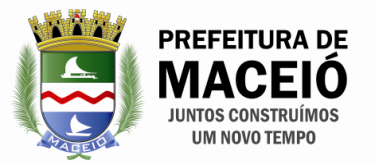 Prefeitura Municipal de MaceióSecretaria Municipal de Turismo, Esporte e LazerRELATÓRIO CUMPRIMENTO DE OBJETO DEFLAGRAÇÃO DE AMOSTRAS FOGOSRef:.147/2019 Objeto: Contratação de Empresa especializada na prestação de serviços de Show Pirotécnico							   Maceió, 08 de Novembro de 2019	Em atenção ao que determina o item 7.1 do Termo de Referência e consta no Edital 147/2019 Objeto: Contratação de Empresa especializada na prestação de serviços de show pirotécnico para realização do réveillon de Maceió 2019/2020 que acontecerá dia 31.12.2019 relatamos que, conforme a deflagração de amostras ocorrida dia 04.11.19 às 19h, que se situou na Avenida Gustavo Paiva, S/N – Gleba 1, Cruz das Almas, Maceió-AL, local em que ocorrerá o Réveillon Celebration®, portando alvará de vistoria do Corpo de Bombeiros – AVCB Nº39699, e com a presença dos representantes da Empresa participante do processo licitatório MA LUCCA E CIA LTDA senhores José André de Souza Barreto, o membro do MPE/AL Sr. Jomar Amorim de Moraes e o Secretário Municipal de Esporte, Turismo e Lazer Sr. Jair Galvão, a Secretária Adjunta de Esporte, Turismo e Lazer Sra. Graziella Fritscher, a pregoeira da Arser de licitações responsável pelo certame Sra. Sandra Raquel Serafim, a Diretora de Licitações e Contratos da Arser Sra. Roberta de Sá Bonfim Lima e o Presidente da Arser Sr. Rodrigo Borges Fontan foram cumpridos os requisitos necessários ao atendimento do item 7.1 do referido Edital, que era a DEFLAGRAÇÃO DA AMOSTRA.Sem mais para o momento.Emanuelle de Oliveira Silva *Documento devidamente assinado nos autos